رغم is a very useful, and relatively easy connector.  The word means “despite” and unlike a lot of the connectors we have seen, can be used in a lot of different ways, all of which mean the same thing.  These all basically mean the same thing:رغمبالرغم منعلى رغم برغمThis is a very good connector because it automatically creates a contrast (despite x—> y)There are really only two rules to know about رغم and they’re both ones you already know: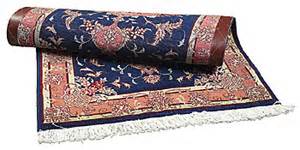 